В Хакасии подвели итоги выборов, прошедших 4 декабря 2022 года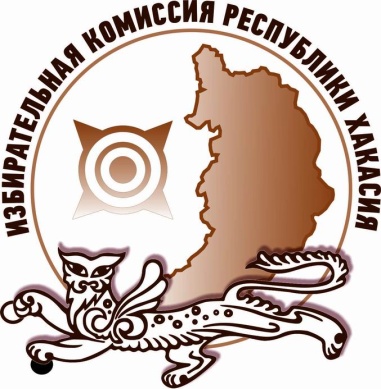 В Хакасии стали известны результаты голосования на выборах, назначенных на 4 декабря 2022 года.В Хакасии прошло голосование на досрочных выборах глав и дополнительных выборах депутатов представительных органов муниципальных образований местного уровня в Аскизском, Боградском, Таштыпском, Усть-Абаканском и Ширинском районах. Участие в выборах приняли 52 кандидата, в списки избирателей были включены более 8000 жителей республики.На досрочных выборах Главы Пуланкольского сельсовета Аскизского района победу одержал Виктор Мамышев (самовыдвижение), набравший 56,47% голосов избирателей.На досрочных выборах Главы Троицкого сельсовета Боградского района с результатом 58,12% голосов избран Дмитрий Петроченко (самовыдвижение).На дополнительных выборах в Совет депутатов Балыксинского сельсовета Аскизского района избраны: Татьяна Гусева («ЕДИНАЯ РОССИЯ»), Анна Казак («ЕДИНАЯ РОССИЯ»), Людмила Керина (самовыдвижение), Наталья Салтымакова («ЕДИНАЯ РОССИЯ»).В Совет депутатов Таштыпского сельсовета Таштыпского района избраны: Надежда Дьяченко («ЕДИНАЯ РОССИЯ»), Ольга Асочакова (КПРФ), Елена Крысенко («ЕДИНАЯ РОССИЯ»), Юлия Кокоякова («ЕДИНАЯ РОССИЯ»), Виталий Тодозаков (КПРФ). Еще один вакантный мандат будет распределен жеребьевкой между Екатериной Ильиной (КПРФ) и Борисом Троцким (самовыдвижение), так как они набрали одинаковое количество голосов избирателей.В Усть-Абаканском районе на дополнительных выборах в Совет депутатов Московского сельсовета избраны: Маргарита Пахомова («ЕДИНАЯ РОССИЯ»), Наталья Семенова («ЕДИНАЯ РОССИЯ»), Нина Маринцева («ЕДИНАЯ РОССИЯ»), Анастасия Пахомова («ЕДИНАЯ РОССИЯ»).На дополнительных выборах в Совет депутатов Коммунаровского сельсовета Ширинского района избраны: Анастасия Быкова («ЕДИНАЯ РОССИЯ»), Ольга Рыжкова («ЕДИНАЯ РОССИЯ»), Татьяна Карпенко (ЛДПР), Тамара Моисейченко («ЕДИНАЯ РОССИЯ»), Светлана Спиридонова (КПРФ).Подробную информацию о результатах голосования можно найти на официальном сайте Избирательной комиссии Республики Хакасия в разделе «Выборы и референдумы».Отдел общественных связей и информации ИК РХ23-94-37